اختبار مادة التاريخ (10 ن)وثائق حول:مطالب الحزب القديم بين 1920و1933الوثيقة الأولى مطالب الحزب سنة 1920الوثيقة الثانية : البرنامج الأساسي الذي صادق عليه مؤتمر الحزب الحرّ الدستوري المنعقد في 12 و13 ماي 1933الأسئلة:حلل الوثائق تحليلا مسترسلا معتمدا الأسئلة التالية:1-صنف مطالب الحزب في 1920 و1933 مبرزا تطور محتوى المطالب في الثلاثينات (3ن)2-وضح الظروف المساهمة في تغير بعض مطالب الوطنيين خلال فترة الثلاثينات   (3ن)المنهجية 3 نقاط اللغة والأسلوب 1 نقطةمادة الجغرافيا (10ن)شرح وثائق "المكانة العالمية للاتحاد الأوروبي"الوثيقة الأولى:حصة الاتحاد الأوروبي للسلع سنة 2010المصدر :المفوضية الأوروبية 2012الوثيقة الثانية "حصة المبادلات الخارجية للاتحاد مع بعض أقطار العالم سنة 2011المصدر :المفوضية الأوروبية سنة 2012الوثيقة الثالثة :احتياطي الصرف للعملات العالمية سنة 2009المصدر:عن صندوق النقد الدولي –إحصائيات سنة 2012الوثيقة الرابعة "حجم الاستثمار للاتحاد الأوروبي سنة 2011"الوثيقة الخامسة :  منح جائزة نوبل للسلام 2012 إلى الاتحاد الأوروبيالمصدر :ديلي تلغراف البريطانية حلل الوثائق تحليلا مسترسلا معتمدا الأسئلة التالية1-بين المكانة التجارية والمالية للاتحاد الأوروبي(4ن)2-حدد الوزن السياسي والعسكري للاتحاد(2ن)المنهجية 3 ن –لغة وأسلوب 1 نالاصلاح : مادة التاريخ التقديم المادي للوثائق 1 –تصنيف مطالب الحزب :-مطالب سياسية ((1920)المطالب 1و2و3و6(1933)المطالب1و2و3)-مطالب اجتماعية((1920)4و5و7و8(1933)المطالب4و5و6)-مطالب اقتصادية(1920)9(1933)7)-مطالب إصلاحية في ظل نظام الحماية-شمولية المطالب (سياسية-اقتصادية-اجتماعية)-التركيز على الدستور -عدم المطالبة بالاستقلال +عدم التطرق للسياسة الخارجية - تطور مطالب الوطنيين من 1920الى 1933:-المحافظة على المطالب الاجتماعية والاقتصادية مقابل تغير المطالب السياسية-التخلي عن سياسة التشريك(المطلب الأول والثاني)-التأكيد على حكومة تونسية وبرلمان تونسي  في ظل نظام الحماية-مطالب 1933 محاولة لتحقيق الكيان التونسي (استقلال داخلي)مع بقاء السياسة الخارجية لفرنسا2- الظرفية المساعدة -خارجيا:-نموّ حركة مناهضة الاستعمار في أوساط اليسار الفرنسي من جهة ورابطة الدفاع عن حقوق الإنسان من جهة أخرى-تردي الأوضاع الاقتصادية بسبب أزمة 29 وانشغال فرنسا بمجابهتها-صعود الأنظمة الفاشية وتنامي الحركات النقابية في أوروبا+تأثيرها على الحكومات اليمينية -داخليا :-تردي الأوضاع الاقتصادية(أزمة معاصرة+أزمة تقليدية)-تردي الأوضاع الاجتماعية(البطالة+النزوح+غلاء الأسعار)-عودة نخبة مثقفة من فرنسا +تنامي العمل الثقافي(الجمعيات +الصحف+النوادي)-تحدي مشاعر الوطنيين من طرف فرنسا(خمسينية الحماية-المؤتمر الافخارستي)-العودة لتعديل المطالب بعد أحداث دفن المتجنسينالخاتمة :تقييم الوثائق +فتح آفاقإصلاح فرض الجغرافيا التقديم المادي للوثائق 1-المكانة التجارية والمالية للاتحاد الأوروبي المكانة التجارية:-أول قوة تجارية - أول مصدر وأول مورد في العالم -حصة مرتفعة من المبادلات العالمية للسلع والخدمات-مبادلات تتم مع البلدان المتقدمة -الولايات المتحدة طرف رئيسي في المبادلات (تكنولوجيا+معدات نقل +أسلحة+فلاحة)-تنامي المبادلات مع القوى الصاعدة مثل الصين(نسيج)-شدة التعامل مع دول أوروبا خارج الاتحاد مثل روسيا (محروقات)-المكانة المالية -مكانة الاورو :ثاني عملة عالمية رغم حداثة التعامل بها (2002):ثاني احتياطي+سوق السندات+الاستثمار+التجارة العالمية -الهيمنة على الاستثمارات العالمية(مستفيدا من ارثه الاستعماري+الموقع+المعاهدات)-الاستثمار موجهة للعالم المتقدم والعالم النامي معا مع جاذبية الولايات المتحدة -جاذبية الاتحاد للاستثمار الوارد -تراجع جاذبية الاتحاد بعد أزمة اليونان وضعف الاندماج المالي (13 قطر من مجموع 27)2-الوزن السياسي والعسكري-تركيز دول الاتحاد على القارة الأوروبية (السلم بعد أزمات القرن 20)-التركيز على الدبلوماسية +المعاهدات =الانشغال بأوروبا خارج أوروبا:التركيز على المستعمرات القديمة مثل أزمة مالي  بقاء النفوذ العسكري تحت القرارات الأمريكية -تضارب مواقف الاتحاد في السياسة العسكرية الخارجية(بريطانيا حليف استراتيجي للولايات المتحدة)مقابل قرارات أحادية لفرنسا -هيمنة الأقطار القوية داخل الاتحاد على القرارات الخارجية(فرنسا-ألمانيا-بريطانيا)-سيطرة الولايات المتحدة على دول الاتحاد (الحلف الأطلسي)حضور عسكري محدود في الأزمات الدولية(القضية الفلسطينية....)-ضعف الميزانية المخصصة للإنفاق العسكري -الخاتمة : تقييم الوثائقالمستوى:الرابعة آداب 1و2فرض مراقبة عدد2في مادة التاريخ والجغرافيامعهد فرحات حشاد-الكافالثلاثي الثاني -2012-2013فرض مراقبة عدد2في مادة التاريخ والجغرافياالأستاذ :نبيل الشيخاويأوّلا: مجلس تفاوضي مشترك بين التونسيين والفرنسيين، يملك حقّ وضع جدول أعماله.ثانيـا : حكومة مسؤولة أمام هذا المجلس.ثالثـا: الفصل بين السّلط التشريعية والقضائية والتنفيذية.رابعا: قبول التونسيين في جميع الوظائف العامة إذا استوت الكفاءات.خامسا: التساوي المطلق في المرتّبات بين التونسيين والفرنسيين.سادسا: إحداث مجالس بلدية في جميع المراكز التونسية يكون انتخابها بالاقتراع العام.سابعا: حرية الصحافة والاجتماع.ثامنـا: التعليم الإجباري العام.تاسعا: مشاركة التونسيين في ابتياع الأراضي الدولية المخصّصة للمعمّريناحمد توفيق المدني :"حياة كفاح "ص 185-1 برلمان تونسي ينتخب بالاقتراع العام يملك حق وضع منهاج اعماله  وله كامل السلطة التشريعية.2- حكومة مسؤولة أمام هذا البرلمان.3- التفريق بين السلط التشريعية والتنفيذية والقضائية.4-عدالة تونسية يخضع لها جميع السكان المستقرين بالبلاد.5- الحريات العامة لجميع التونسيين بدون استثناء.6-التعليم الإجباري العام.7- حماية الحياة الاقتصادية للبلاد.العمل التونسي 20ماي 1933المرتبة العالميةالحصة العالمية1%14.6الاتحاد الأوروبي2%14الصين3%11.3الولايات المتحدةنسبة الوارداتنسبة الصادرات%10.9%17الولايات المتحدة%17.3%8.9الصين%5.3%7.9سويسرا%11.8%7.1روسياآليان اليابانياليورو الأوروبيالدولار الأمريكيالعملة%3%27.3%62.2النسبة من احتياطي الصرف"...اظهر تقرير اقتصادي إن حجم الاستثمارات الأجنبية المباشرة للاتحاد الأوروبي لعام 2011 بلغت4983مليار ارو في مقابل 3,807 مليار يورو استثمارات أجنبية مباشرة داخل الاتحاد.. وكانت الاستثمارات الأجنبية المباشرة للاتحاد داخل الولايات المتحدة هي الأعلى بقيمة1,421مليار يورو تلتها سويسراب598مليار يورو ثم البرازيل ب239 مليار يورو فروسيا بقيمة 167 مليار يورو...أما الاستثمارات الواردة فتسجل الولايات المتحدة اعلي نسبة ب1344 مليار يورو ثم سويسراب467 مليار يورو  ثم اليابان ب144 مليار يورو وكندا بقيمة138 مليار يورو........."مكتب الإحصاء الأوروبي (يوروستات)جانفي 2013-بتصرف-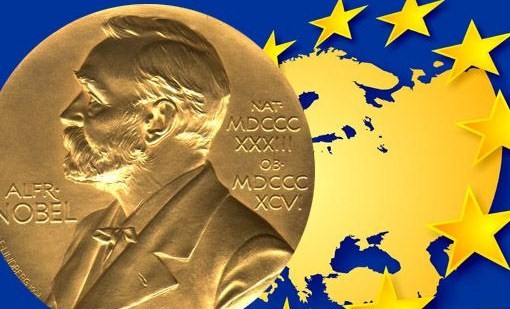 منحت جائزة نوبل للسلام عام 2012 الجمعة للاتحاد الأوروبي وقال رئيس لجنة نوبل النرويجية"ثوريون ياغلاند" أن "الاتحاد الأوروبي ساهم مع هيئاته السابقة منذ أكثر من ستة عقود في تشجيع السلام والمصالحة والديمقراطية وحقوق الإنسان في أوروبا إذ ساهم الاتحاد في انتقال أوروبا "من قارة حرب إلى قارة سلام" رغم انتقادات البعض إلى الدور الأمريكي في أزمة يوغسلافيا وتحديد وجهة الاتحاد الخارجية في الأزمات مثل ليبيا وسوريا وفلسطين